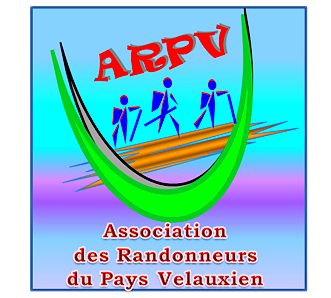 Dimanche 8 OctobreAureille – La plaine des oliveraies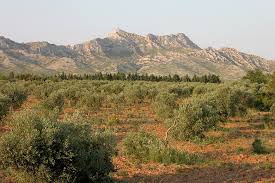 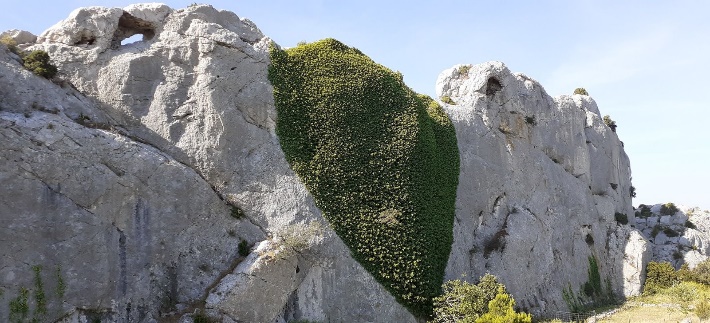 IGN : Ref. 3042OT, 3043OTItinéraire : Velaux – Direction Lançon par le chemin des Nouens. Prendre la D113 jusqu’au rond-point Direction Grans par la D19 jusqu’à la D113 et prendre direction Eyguières. Traverser Eyguières en direction d’Aureille. Se garer autour de la place de l’église.Coordonnées parking GPS : N 43.706547° / E 4.947281°Rando reconnue par : Claude et Catherine COSTE		Allo  Claude C. 07 88 52 02 87Infos  co-voiturageRendez-vous8h15 (Aldi)Départ8h30Longueur16.6 kmDurée de marche5h30PénibilitéP2TechnicitéT1Dénivelée196+Trajet voiture42 kmObservationsIci l’olive est reine ! Entre Aureille et les Caisses Jean-Jean les oliviers, omniprésents, font le dos rond à la caresse du vent et au soleil qui semble veiller sur eux.Pour mémoire : P2 à partir de 15km. Rando sans difficulté technique. Ici l’olive est reine ! Entre Aureille et les Caisses Jean-Jean les oliviers, omniprésents, font le dos rond à la caresse du vent et au soleil qui semble veiller sur eux.Pour mémoire : P2 à partir de 15km. Rando sans difficulté technique. Ici l’olive est reine ! Entre Aureille et les Caisses Jean-Jean les oliviers, omniprésents, font le dos rond à la caresse du vent et au soleil qui semble veiller sur eux.Pour mémoire : P2 à partir de 15km. Rando sans difficulté technique. Trajet en kmKm A.R.Tarif au KmEurosCoût voitureEurosPéage A.R.Total coût TransportEuros42840.252121Coût à diviser par le nombre total de personnes dans le véhiculePar 2 : 10.5 €             Par 3 : 7 €                   Par 4 : 5.25 €         Par 5 : 4.2 € Coût à diviser par le nombre total de personnes dans le véhiculePar 2 : 10.5 €             Par 3 : 7 €                   Par 4 : 5.25 €         Par 5 : 4.2 € Coût à diviser par le nombre total de personnes dans le véhiculePar 2 : 10.5 €             Par 3 : 7 €                   Par 4 : 5.25 €         Par 5 : 4.2 € Coût à diviser par le nombre total de personnes dans le véhiculePar 2 : 10.5 €             Par 3 : 7 €                   Par 4 : 5.25 €         Par 5 : 4.2 € Coût à diviser par le nombre total de personnes dans le véhiculePar 2 : 10.5 €             Par 3 : 7 €                   Par 4 : 5.25 €         Par 5 : 4.2 € Coût à diviser par le nombre total de personnes dans le véhiculePar 2 : 10.5 €             Par 3 : 7 €                   Par 4 : 5.25 €         Par 5 : 4.2 € 